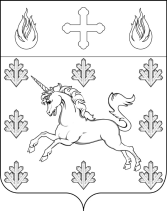 СОВЕТ ДЕПУТАТОВ ПОСЕЛЕНИЯ СОСЕНСКОЕ РЕШЕНИЕ19 сентября 2019 года №27/2Об установлении базовой ставки арендной платы за нежилые помещения, принадлежащие на праве муниципальной собственности поселению Сосенское на период с 01.01.2020 г. по 31.12.2020 г.В соответствии со статьей 614 Гражданского кодекса Российской Федерации, Федеральным законом от 06.10.2003 № 131-ФЗ "Об общих принципах организации местного самоуправления в Российской Федерации", Решением Совета депутатов поселения Сосенское от 21.01.2016 № 43/2 «О порядке формирования, управления и распоряжения муниципальной собственностью поселения Сосенское», Уставом поселения Сосенское, Совет депутатов поселения Сосенское решил:Установить на период с 01.01.2020 г. по 31.12.2020 г. базовую ставку арендной платы за 1 кв. м. площади нежилого помещения, принадлежащего на праве муниципальной собственности поселению Сосенское (далее – нежилые муниципальные помещения) в размере 6 000 (Шесть тысяч) рублей в год.1.1. При расчете ставки арендной платы по договорам аренды нежилых муниципальных помещений, заключенным по результатам торгов применять в 2020 году коэффициент-дефлятор, равный 1,037.2. При проведении аукционов на право заключения договоров аренды муниципального имущества начальная (минимальная) цена договора (цена лота) определяется на основании отчета о рыночной стоимости годовой арендной платы объекта аренды, составленного в соответствии с законодательством Российской Федерации об оценочной деятельности.3. Настоящее Решение вступает в силу со дня его официального опубликования.4. Опубликовать настоящее Решение в газете «Сосенские вести» и разместить на официальном сайте органов местного самоуправления поселения Сосенское в информационно-телекоммуникационной сети «Интернет».5. Контроль за исполнением настоящего Решения возложить на главу поселения Сосенское Бармашева К.О.Глава поселения Сосенское                                                                        К.О. Бармашев